Конспект  НОД по художественному  творчеству                    (аппликация)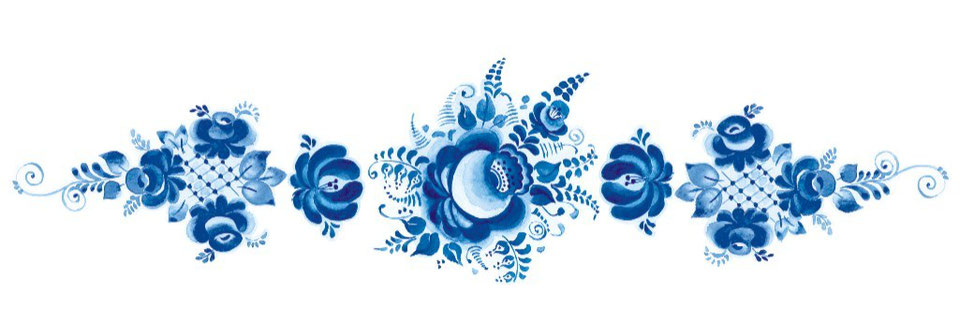              Тема: «Гжельский цветок»                       2 младшая группа                                                                Воспитатель:                                                                Сермабрина Л.Ф.Цель: составить декоративный узор из геометрических фигур. Задачи:  продолжать знакомить детей с народным промыслом;                 закреплять умение  использовать элементы разной                                                                 величины;                 закреплять приемы аккуратного наклеивания;                 воспитывать уважение к людям труда.            Оборудование: выставка изделий гжельских мастеров; иллюстрация с изображением цветка и бутонов;два полукруга темно-синего цвета (лепестки) для распустившегося цветка и два круга разной величины (голубой  и  синий) для бутона;несколько синих и голубых полукругов (листья);полоска (стебель) – на каждого ребенка;клей, салфетка, досточка для намазывания предметов клеем,  лист бумаги для наклеивания аппликации.Ход занятия.В: - Ребята, мы с вами  сегодня пойдем в музей. Вы  хотите посетить музей?Д: - Да.В: - Посмотрите  какая  красивая посуда стоит здесь, просто чудо!Какими  словами можно рассказать про посуду?Д: - Блестящая, расписная, с голубыми цветами, с синими цветами.В: - Сине – белая посуда,Расскажи-ка, ты откуда?Видно издали пришлаИ цветами расцвела:Голубыми, синими,Нежными, красивыми.- Ребята, вся эта посуда и поделки сделаны  гжельскими мастерами и называется Гжель(рассмотреть посуду, обратить внимание на элементы росписи).- Сегодня мы с вами сделаем бутон цветка, который ещё не распустился;и цветок. А вы подумайте, что вам  больше понравится.Присядьте на стульчики и внимательно посмотрите, как надо составить цветок. Показ - из двух  полукругов темно -  синего цвета  я составляю цветок, а из голубой полоски я делаю стебель. Чего не хватает  моему цветку?Д: - Листьев.В: - Правильно. Из полукругов голубого цвета я сделаю листья, для этого я их приклею к стеблю. Я сделала распустившийся цветок, а теперь я покажу, как  можно  сделать  бутон  цветка. Для этого я возьму круги голубого и синего цвета. Скажите,  какой величины  голубой круг?Д: - Большой.В: - А синий  круг  какой  величины?Д: - Маленький.В: - Правильно. Я приклеиваю большой круг голубого цвета, а потом на него – маленький круг, синего цвета. Затем  стебель  и листья, как у цветка.У нас получился бутон цветка.- Ребята, давайте мы с вами поиграем: (физкультминутка)После снежной пустоты  распускаются цветы, (руки – в  стороны, пальцы                                                                                                          раскрыты)Как давно не видел ты этой хрупкой красоты (руки – вперед, ладони  вверх)Вот  цветок  ромашки – в нем живут букашки, (руки – вперед, пальцы  сжаты в кулачки)Расцветает  василек  ярко – синенький цветок(руки -  вверх, поочередно раскрыть кулачки )После физкультминутки  дети  проходят  на свои места для  индивидуальной работы.В: -  Ребята, проходим  на свои места для работы, не забывайте – спинка ровная, ноги под столом  стоят ровно. А теперь подумайте  и  скажите, кто будет  клеить цветок, а кто бутон  цветка?(ответы  и работа  детей.  Во время аппликации  следить за осанкой детей, как дети держат кисточку – около железного кончика, как набирают на кисточку клей).В конце проводится анализ:- Ребята, вы большие молодцы! У вас получились красивые цветы и бутоны.Давайте мы с вами у себя тоже организуем музей  наших  работ.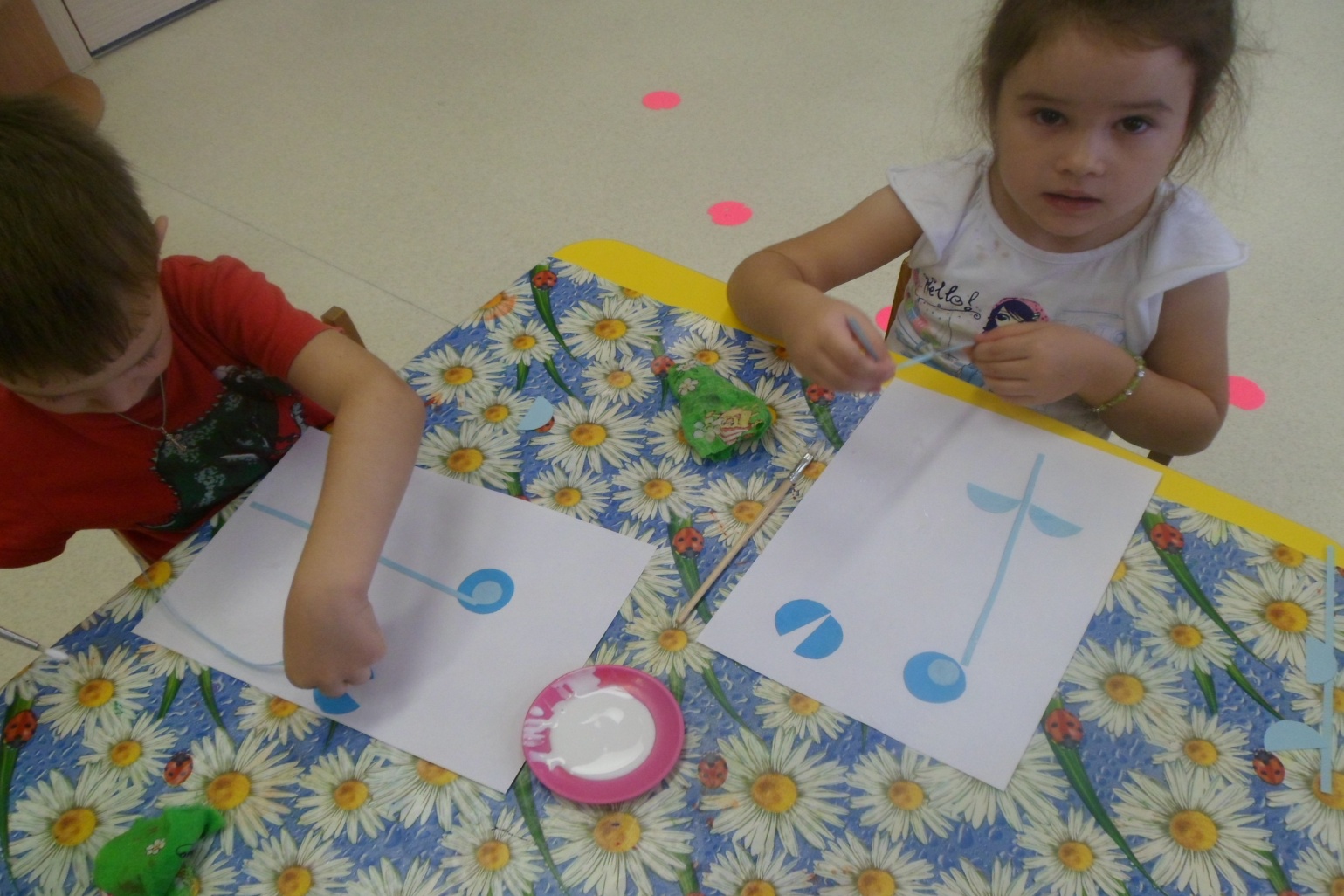 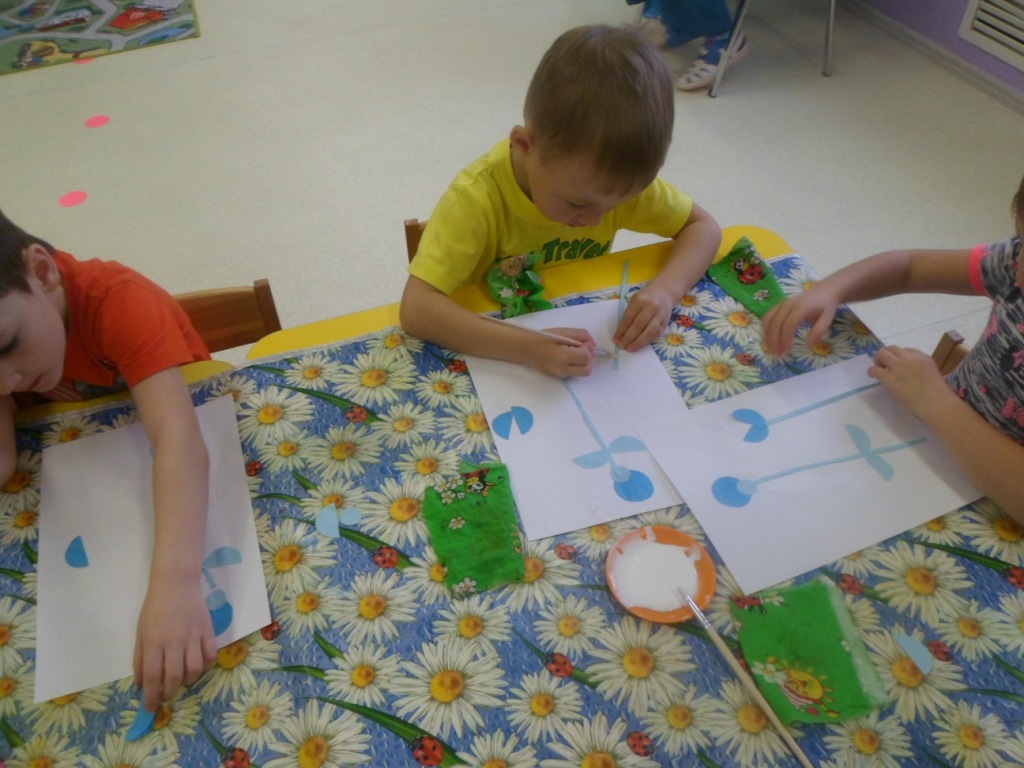 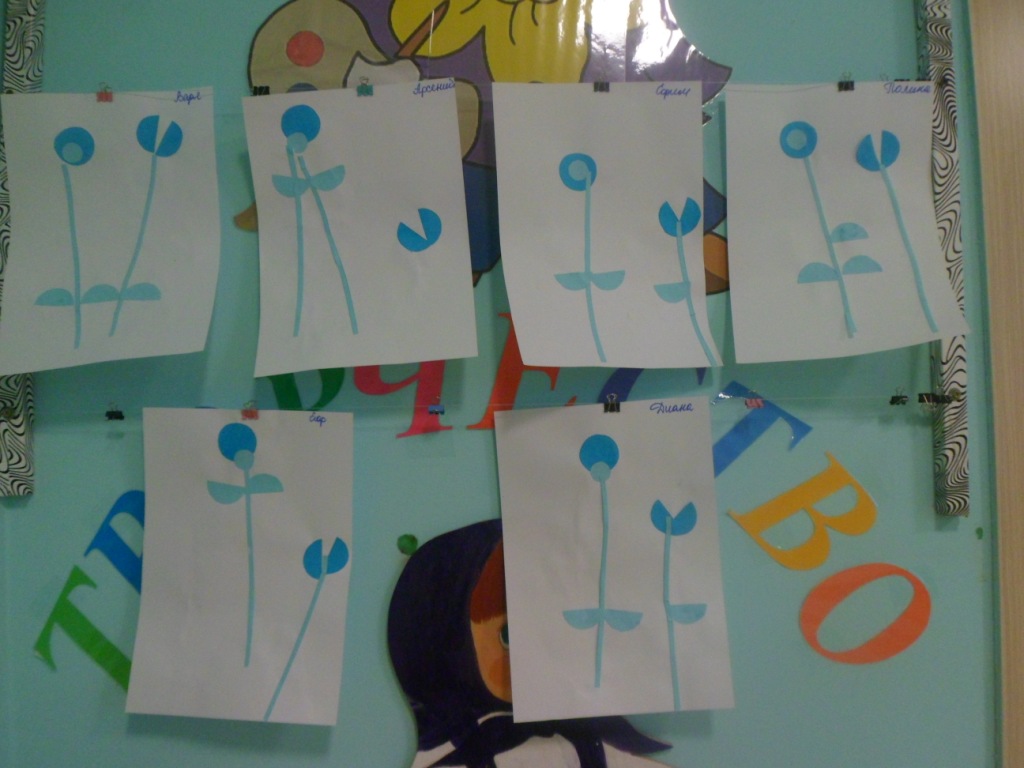 